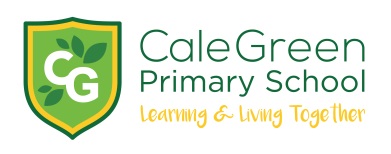 Thursday 22nd February, 2024Dear Parents and Carers,		Reading Scheme Book Audit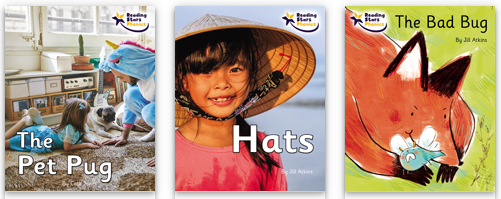 To ensure we continue to have a wide variety of phonetically decodable books in school, we will be completing a book audit from Friday 22nd March until Thursday 28th March. Please ensure that any reading scheme books you have at home are returned to school no later than Thursday 22nd March 2024.
Please note that during this time children will not bring home any reading scheme books, however, they are more than welcome to take home any reading bingo books or books from the school library as usual. Children in will still have access to phonetically decodable texts in school.If you have any questions please contact school: schooladmin@calegreen.stockport.sch.uk 

Kind regards, 

Mrs Taylor, Phonics Lead Auditimi i librit të skemës së leximitPër t'u siguruar që do të vazhdojmë të kemi një shumëllojshmëri të gjerë librash të dekodueshëm fonetikisht në shkollë, ne do të përfundojmë një auditim librash nga e premtja 22 mars deri të enjten 28 mars.Ju lutemi sigurohuni që çdo libër i skemës së leximit që keni në shtëpi të kthehet në shkollë jo më vonë se të enjten, 22 mars 2024.Ju lutemi vini re se gjatë kësaj kohe fëmijët nuk do të sjellin në shtëpi asnjë libër me skemë leximi, megjithatë, ata janë më se të mirëpritur të marrin në shtëpi çdo libër leximi të bingos ose libër nga biblioteka e shkollës si zakonisht.Fëmijët në shkollë do të kenë ende akses në tekste të dekodueshme fonetikisht.Nëse keni ndonjë pyetje, ju lutemi kontaktoni shkollën: schooladmin@calegreen.stockport.sch.ukریڈنگ سکیم بک آڈٹاس بات کو یقینی بنانے کے لیے کہ ہمارے پاس اسکول میں صوتی طور پر ڈی کوڈ ایبل کتابوں کی وسیع اقسام موجود رہیں، ہم جمعہ 22 مارچ سے جمعرات 28 مارچ تک کتاب کا آڈٹ مکمل کریں گے۔براہ کرم اس بات کو یقینی بنائیں کہ آپ کے گھر پر پڑھنے کی اسکیم کی کوئی بھی کتابیں جمعرات 22 مارچ 2024 کے بعد اسکول کو واپس کردی جائیں۔براہ کرم نوٹ کریں کہ اس وقت کے دوران بچے پڑھنے کی اسکیم کی کوئی کتابیں گھر نہیں لائیں گے، تاہم، وہ معمول کے مطابق اسکول کی لائبریری سے کوئی بھی پڑھنے والی بنگو کتابیں یا کتابیں گھر لے جانے میں خوش آئند ہیں۔میں بچوں کو اب بھی اسکول میں صوتی طور پر ڈی کوڈ ایبل متن تک رسائی حاصل ہوگی۔اگر آپ کے کوئی سوالات ہیں تو برائے مہربانی اسکول سے رابطہ کریں: schooladmin@calegreen.stockport.sch.ukAuditimi i librit të skemës së leximitPër t'u siguruar që do të vazhdojmë të kemi një shumëllojshmëri të gjerë librash të dekodueshëm fonetikisht në shkollë, ne do të përfundojmë një auditim librash nga e premtja 22 mars deri të enjten 28 mars.Ju lutemi sigurohuni që çdo libër i skemës së leximit që keni në shtëpi të kthehet në shkollë jo më vonë se të enjten, 22 mars 2024.Ju lutemi vini re se gjatë kësaj kohe fëmijët nuk do të sjellin në shtëpi asnjë libër me skemë leximi, megjithatë, ata janë më se të mirëpritur të marrin në shtëpi çdo libër leximi të bingos ose libër nga biblioteka e shkollës si zakonisht.Fëmijët në shkollë do të kenë ende akses në tekste të dekodueshme fonetikisht.Nëse keni ndonjë pyetje, ju lutemi kontaktoni shkollën: schooladmin@calegreen.stockport.sch.ukറീഡിംഗ് സ്കീം ബുക്ക് ഓഡിറ്റ്സ്‌കൂളിൽ വൈവിധ്യമാർന്ന സ്വരസൂചകമായി ഡീകോഡ് ചെയ്യാവുന്ന പുസ്‌തകങ്ങൾ ഞങ്ങളുടെ പക്കലുണ്ടെന്ന് ഉറപ്പാക്കാൻ, മാർച്ച് 22 വെള്ളിയാഴ്ച മുതൽ മാർച്ച് 28 വ്യാഴാഴ്ച വരെ ഞങ്ങൾ ഒരു ബുക്ക് ഓഡിറ്റ് പൂർത്തിയാക്കും.2024 മാർച്ച് 22 വ്യാഴാഴ്‌ചയ്‌ക്ക് ശേഷം നിങ്ങളുടെ വീട്ടിലുള്ള ഏതെങ്കിലും റീഡിംഗ് സ്‌കീം പുസ്‌തകങ്ങൾ സ്‌കൂളിൽ തിരിച്ചെത്തിയിട്ടുണ്ടെന്ന് ഉറപ്പാക്കുക.ഈ സമയത്ത് കുട്ടികൾ റീഡിംഗ് സ്‌കീം ബുക്കുകളൊന്നും വീട്ടിലേക്ക് കൊണ്ടുവരില്ല, എന്നിരുന്നാലും, സ്‌കൂൾ ലൈബ്രറിയിൽ നിന്ന് വായിക്കുന്ന ബിങ്കോ ബുക്കുകളോ പുസ്തകങ്ങളോ പതിവുപോലെ വീട്ടിലേക്ക് കൊണ്ടുപോകാൻ അവർക്ക് സ്വാഗതം.സ്‌കൂളിലെ കുട്ടികൾക്ക് സ്വരസൂചകമായി ഡീകോഡ് ചെയ്യാവുന്ന ടെക്‌സ്‌റ്റുകളിലേക്ക് തുടർന്നും ആക്‌സസ് ഉണ്ടായിരിക്കും.നിങ്ങൾക്ക് എന്തെങ്കിലും ചോദ്യങ്ങളുണ്ടെങ്കിൽ സ്കൂളുമായി ബന്ധപ്പെടുക: schooladmin@calegreen.stockport.sch.ukXisaabinta Buugga Qorshaha AkhriskaSi aan u hubinno inaan ku haysano buugag dhawaaq ahaan kala duwan oo kala duwan oo kala duwan, waxaanu dhamaystiri doonaa xisaab xidhka buugaagta laga bilaabo Jimcaha 22ka Maarj ilaa Khamiista 28ka Maarj.Fadlan hubi in buug kasta oo wax-akhris ah oo aad guriga ku haysato lagu soo celiyo dugsiga ugu dambayn Khamiista 22-ka Maarso 2024.Fadlan ogow in inta lagu jiro wakhtigan carruurtu aysan guriga u keeni doonin wax buugaag wax-akhris ah, si kastaba ha ahaatee, aad bay u soo dhawaynayaan inay guriga u qaataan wax akhrinta buugaagta bingo ama buugaagta maktabadda dugsiga sidii caadiga ahayd.Carruurta gudaha ku jirta waxay weli heli doonaan qoraallada dhawaaq ahaan laga soo saari karo dugsiga.Haddii aad wax su'aalo ah qabtid fadlan la xiriir dugsiga: schooladmin@calegreen.stockport.sch.uk